                       Erasmus+ Programme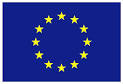 Key Action 1 
– Mobility for learners and staff – 
Higher Education Student and Staff MobilityInter-institutional agreement 2020/21
between programme countries
The institutions named below agree to cooperate for the exchange of students and/or staff in the context of the Erasmus+ programme. They commit to respect the quality requirements of the Erasmus Charter for Higher Education in all aspects of the organisation and management of the mobility, in particular the recognition of the credits (or equivalent) awarded to students by the partner institution. The institutions also commit to sound and transparent management of funds allocated to them through Erasmus+.A.	Information about higher education institutionsB.	Mobility numbers per academic yearThe partners commit to amend the table below in case of changes in the mobility data by no later than the end of January in the preceding academic year.C.	Recommended language skillsThe sending institution, following agreement with the receiving institution, is responsible for providing support to its nominated candidates so that they can have the recommended language skills at the start of the study or teaching period:For more details on the language of instruction recommendations, see the course catalogue of each institution.D. Additional requirementsD  OLDENBU01: For student mobility for traineeships an Inter-institutional agreement is not necessary. Traineeships in Oldenburg run on individual contact with the departments.It is recommended that students take part of the International Orientation Week.The University of Oldenburg has the infrastructure to welcome students and staff with disabilities: www.uol.de/en/students/disabled-students [To be completed if necessary, other requirements may be added on academic or organisational aspects, e.g. the selection criteria for students and staff; measures for preparing, receiving and integrating mobile students and/or staff] [Please specify whether the institutions have the infrastructure to welcome students/staff with disabilities.]E.	Calendar1.	Student application deadlines:[* to be adapted in case of a trimester system]2.	The receiving institutions will send their decisions within 2 week after deadline.3.	A Transcript of Records will be issued by the receiving institution no later than 5 weeks after the assessment period has finished at the receiving HEI. 4.	Termination of this Agreement: In the event of unilateral termination, a notice of at least one academic year should be given. This means that a unilateral decision to discontinue the exchanges notified to the other party by 1 September 20XX will only take effect as of 1 September 20XX+1. Neither the European Commission nor the National Agencies can be held responsible in case of a conflict. F.	Information1. Grading systems of the institutionsD  OLDENBU01www.uol.de/en/io/study/international-exchange-students/organise-your-studies/  (see credit points, credit transfer & grade conversion)XX PARTNER012. VisaThe sending and receiving institutions will provide assistance, when required, in securing visas for incoming and outbound mobile participants, according to the requirements of the Erasmus Charter for Higher Education.Information and assistance can be provided by the following contact points and information sources:3. InsuranceThe sending and receiving institutions will provide assistance in obtaining insurance for incoming and outbound mobile participants, according to the requirements of the Erasmus Charter for Higher Education.The receiving institution will inform mobile participants of cases in which insurance cover is not automatically provided. Information and assistance can be provided by the following contact points and information sources:4. HousingThe receiving institution will guide incoming mobile participants in finding accommodation, according to the requirements of the Erasmus Charter for Higher Education.Information and assistance can be provided by the following persons and information sources:G.	SIGNATURES OF THE INSTITUTIONS (legal representatives)Name of the institutionErasmus codeContact details(Name, E-mail, Phone, website)University of OldenburgD  OLDENBU01Ms Christa Weers,  Institutional Erasmus Coordinator, International Office,e-mail: christa.weers@uol.de phone +49-(0)441-798 2438www.uol.de/exchange-studiesDepartmental contact person:Ms/Mr …, Department of e-mail, phoneXX PARTNER01FROMTOSubject areaISCEDSubject area nameISCEDStudy cycleNumber of student mobility periodsNumber of student mobility periodsFROMTOSubject areaISCEDSubject area nameISCEDStudy cycleTotal number of studentsTotal number of monthsD  OLDENBU01XX PARTNER01XX PARTNER01D  OLDENBU01FROMTOSubject areaISCEDSubject area nameISCEDNumber of staff mobility periodsNumber of staff mobility periodsFROMTOSubject areaISCEDSubject area nameISCEDSTATotal number of days of teaching periodSTTTotal number of days of training periodD  OLDENBU01XX PARTNER01XX PARTNER01D  OLDENBU01Receiving institutionOptional Subject areaISCEDLanguage
of instruction 1Language
of instruction 2Recommended language of instruction levelRecommended language of instruction levelReceiving institutionOptional Subject areaISCEDLanguage
of instruction 1Language
of instruction 2Student Mobility for StudiesStaff Mobility for TeachingD  OLDENBU01German English (or another foreign language in the case of philology programmes)B1(unless the Studentintends to take classesin English only: B2)B2XX PARTNER01Receiving institutionAutumn term*[month]Spring term*[month]D  OLDENBU0115th July (for autumn term or the whole academic year)15th JanuaryXX PARTNER01Institution 
[Erasmus code]Contact details(email, phone)Website for informationD  OLDENBU01Mr Roman Behrens, Incoming Exchange Coordinator, e-mail: exchange@uol.de Tel.+49 441 798 4266www.uol.de/exchange-studies             (see “Living in Oldenburg”)XX PARTNER01Institution 
[Erasmus code]Contact details(email, phone)Website for informationD  OLDENBU01Mr Roman Behrens, Incoming Exchange Coordinator, e-mail: exchange@uol.de Tel.+49 441 798 4266www.uol.de/exchange-studies             (see “Living in Oldenburg”)XX PARTNER01Institution 
[Erasmus code]Contact details(email, phone)Website for informationD  OLDENBU01Mr Roman Behrens, Incoming Exchange Coordinator, e-mail: exchange@uol.de Tel.+49 441 798 4266www.uol.de/exchange-studies             (see “Living in Oldenburg”)XX PARTNER01InstitutionNamefunctionDateSignatureD  OLDENBU01Ms. Christa WeersInstitutional Erasmus Coordinator XX PARTNER01